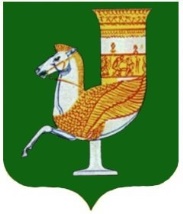 П  О  С  Т  А  Н  О  В  Л  Е  Н  И  Е   АДМИНИСТРАЦИИ   МУНИЦИПАЛЬНОГО  ОБРАЗОВАНИЯ «КРАСНОГВАРДЕЙСКИЙ  РАЙОН»От 27.01.2022г.    №_74с. КрасногвардейскоеО внесении дополнения в постановление администрации МО «Красногвардейский район» № 270 от 15.04.2021 г. «Об утверждении Порядка организации ярмарок на территории МО «Красногвардейский район» и требованиях к организации продажи товаров на ярмарках»В целях приведения в соответствие нормативных правовых актов МО «Красногвардейский район» в соответствие с требованиями действующего законодательства, руководствуясь Уставом МО «Красногвардейский  район» ПОСТАНОВЛЯЮ:1. Внести  следующее дополнение в постановление администрации МО «Красногвардейский район» № 270 от 15.04.2021 г. «Об утверждении Порядка организации ярмарок на территории МО «Красногвардейский район» и требованиях к организации продажи товаров на ярмарках» дополнив приложение пунктом 10 следующего содержания:«10. За организацию торговли  вне мест проведения ярмарок, граждане, должностные лица юридического лица, юридические лица могут быть привлечены к административной ответственности в соответствии с действующим законодательством Республики Адыгея».2. Опубликовать настоящее постановление в газете Красногвардейского района «Дружба» и разместить на официальном сайте органов местного самоуправления МО «Красногвардейский район». 	3. Контроль за исполнением данного постановления возложить на отдел экономического развития и торговли администрации МО «Красногвардейский район». 	4. Настоящее постановление вступает в силу с момента его опубликования. Глава МО «Красногвардейский   район»					                                   Т.И. Губжоков